Using a written permit will help ensure every worker can 				 a permit-required confined space.talk aboutstand outsidesafely enter, work, and exithave unauthorized entry toConfined space entry permits must specify thehazards of the confined space being entered.safety measures used to isolate, eliminate or control the hazards.emergency and rescue services that will be used and how to contact them.all of the above.The signed and completed permit must be available at the time of entry to all authorized entrants bymaking sure the supervisor has it in their pocket.emailing everyone a copy.posting it at the entry point.asking someone to bring it with them on the first day of work.It is not possible to cancel the permit even if conditions change or a new hazard is discovered.TrueFalseOnce a confined space entry has been successfully completed the permit must be kept on filefor two weeks.for at last one year.for 10 years or more.forever.Using a written permit will help ensure every worker can 				 a permit-required confined space.talk aboutstand outside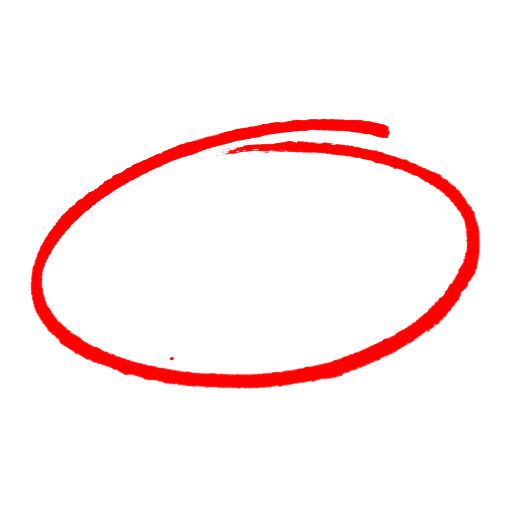 safely enter, work, and exithave unauthorized entry toConfined space entry permits must specify thehazards of the confined space being entered.safety measures used to isolate, eliminate or control the hazards.emergency and rescue services that will be used and how to contact them.all of the above.The signed and completed permit must be available at the time of entry to all authorized entrants bymaking sure the supervisor has it in their pocket.emailing everyone a copy.posting it at the entry point.asking someone to bring it with them on the first day of work.It is not possible to cancel the permit even if conditions change or a new hazard is discovered.TrueFalseOnce a confined space entry has been successfully completed the permit must be kept on filefor two weeks.for at last one year.for 10 years or more.forever.SAFETY MEETING QUIZSAFETY MEETING QUIZ